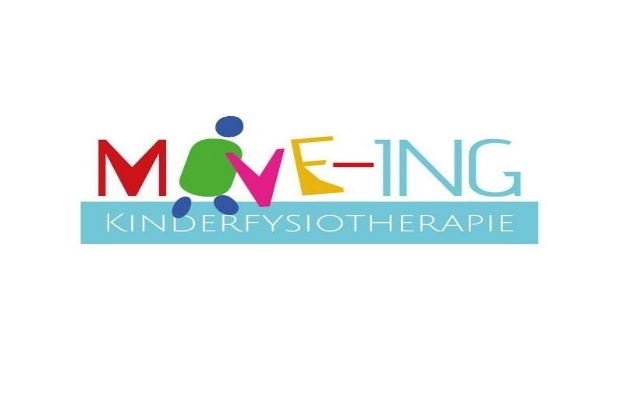 ROOSTER 2018 MoergestelMaandagDinsdagWoensdagDonderdagVrijdagZaterdagBootcamp Girls17.00-18.00 uurPeutergym11.00-11.45 uur